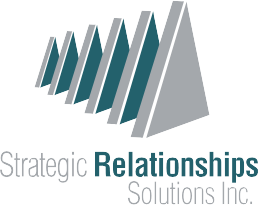 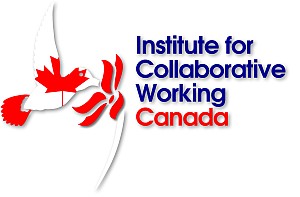 RELATIONAL BUSINESS MODEL Relational Contracting Management Course Information and Registration Form (Two-Days + Workshop)GENERAL INFORMATION Date: The course will run for two (2) consecutive days on May 12-13, 2022, with optional ½ day certification workshopStart Time: Sessions begin at 9:00 AM EST each dayEnd Time: Sessions will end at 5:30 PM EST each dayDress code: Business casual/casualCourse Pack: A Secure PDF version of the course pack will be sent to participants one day prior to the start of the programPre-course reading material: Pre-course reading material will be sent to participants three days prior to the start of the program Certification process: Participants who complete and submit the case workbook within 90 days of completing the in-class course and achieve a minimum score of 80%, will receive their certification in Relational Contracting from the Institute for Collaborative Working Canada. The process and logistics are further explained during the course.FEES $1695.00 per Participant, plus applicable taxes. A 10% discount will be applied to groups of 3 or more.Registration Form continues on next page.REGISTRATION FORMPlease provide the following information for each Participant and send via email to: Relationships@srscan.comParticipant’s Information (Please add a new table for each additional participant)Participant’s Information (Please add a new table for each additional participant)First NameLast NameOrganizationTitleEmail AddressPhone #Main reason for attending this sessionSpecific areas of interestPayment InformationPayment InformationBy CC: Card #Name on CardExpiry DateSecurity CodePay by Phone or other Billing MethodsOur representative will contact you.